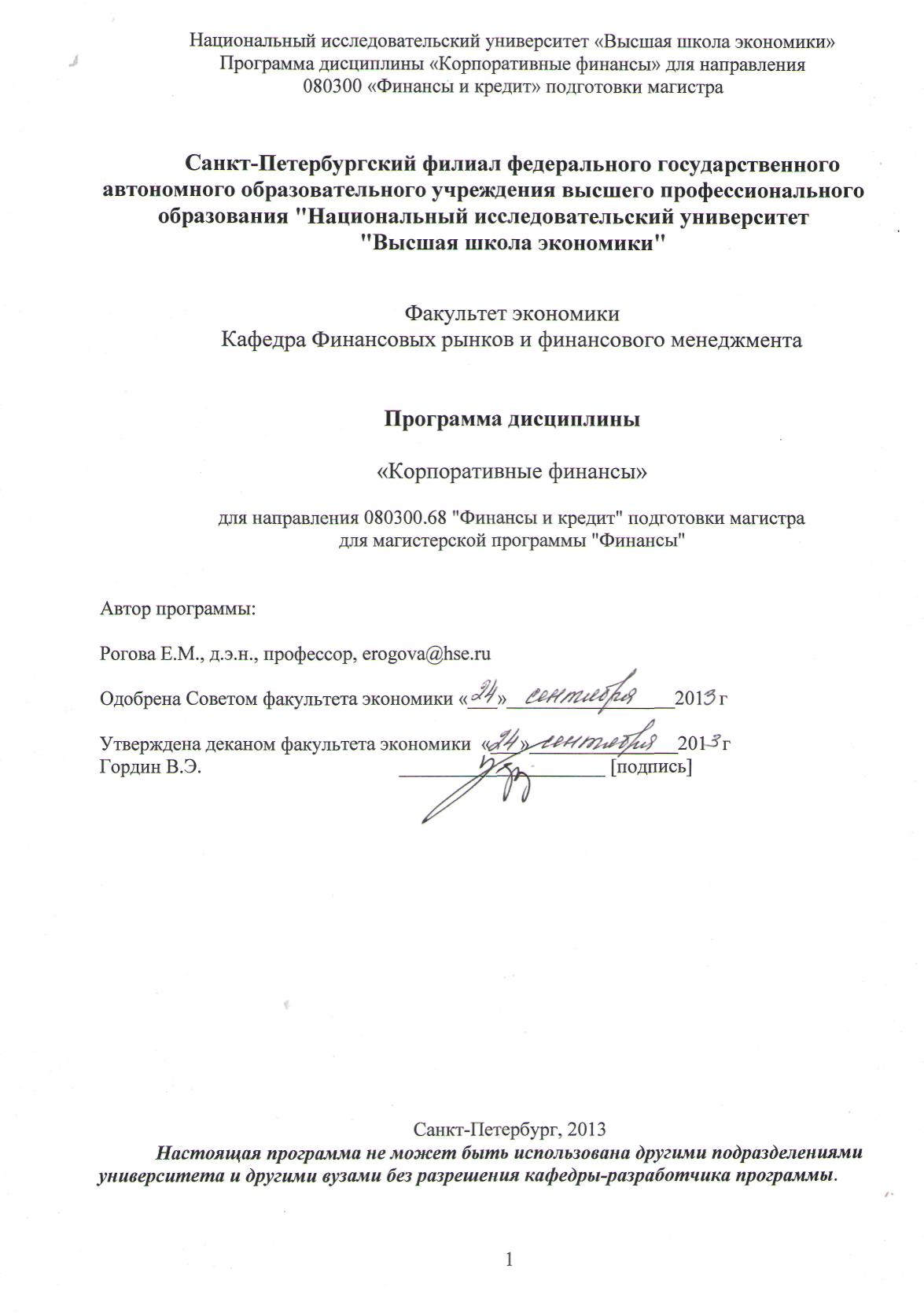 Область применения и нормативные ссылкиНастоящая программа учебной дисциплины устанавливает минимальные требования к знаниям и умениям студента и определяет содержание и виды учебных занятий и отчетности.Программа предназначена для преподавателей, ведущих учебную дисциплину «Корпоративные финансы», учебных ассистентов и студентов направления подготовки , обучающихся по магистерской программе . 	Программа разработана в соответствии с:;Образовательной программой . Рабочим учебным планом университета по направлению подготовки  , магистерской программы «Финансы», утвержденным в  2013-2014 гг.Цели освоения дисциплиныУчебная дисциплина предназначена для студентов первого года обучения магистерской программы «Финансы» и представляет продвинутый уровень изучения современных концепций корпоративных финансовых решений. Дисциплина читается во втором семестре, после ряда общеэкономических и финансово-ориентированных дисциплин, позволяющих студентам эффективно усваивать учебный материал. Предполагается также, что студенты обладают базовыми знаниями и навыками в области корпоративных финансов и управления ими, полученными в ходе обучения в бакалавриате либо изучения адаптационных дисциплин в первом семестре обучения в магистратуре.Основная цель изучения учебной дисциплины заключается в формировании у студентов современных компетенций в области принятия финансово-инвестиционных решений в компании, освоения инструментария анализа эффективности и целесообразности таких решений, моделей финансового управления компанией.Компетенции обучающегося, формируемые в результате освоения дисциплиныВ результате освоения дисциплины студент должен:Знать:современные концепции корпоративных финансов;принципы формирования кредитной политики компании;модели финансового управления компанией;Уметь: применять современные модели для анализа структуры капитала, дивидендной политики, финансовой архитектуры компании, финансовых механизмов корпоративного  контроля и корпоративного управления, выделять фундаментальные факторы, влияющие на принятие решений финансовым менеджером компании;выделять факторы систематического и специфического рисков, влияющие на принятие финансовых решений, анализировать эмпирические данные, позволяющие определить наличие факторов риска;строить финансовые долгосрочные и краткосрочные модели, характеризующие рост компании;понимать принципы формирования кредитной политики компании, взаимосвязь долгосрочных и краткосрочных финансовых решений и их влияние на стоимость (ценность) компании.Иметь навыки:анализа структуры капитала корпорации;расчета потребности корпорации во внешнем финансировании;оценивания элементов капитала компании;построения финансовых моделей.В результате освоения учебной дисциплины студент приобретает следующие компетенции:Место дисциплины в структуре образовательной программыНастоящая дисциплина относится к циклу базовых дисциплин профессионального цикла, обеспечивающих  подготовку магистра.Пререквизитами данной дисциплины являются Базовые дисциплины общенаучного цикла «Теория финансов», «Эконометрика (продвинутый уровень)», «Макроэкономика (продвинутый уровень)»;Базовая дисциплина профессионального цикла «Финансовые рынки и институты»;Для студентов, не изучавших финансовые дисциплины в бакалавриате, - адаптационная дисциплина «Основы финансового менеджмента»; адаптационная дисциплина «Экономико-математические методы и модели».Для эффективного освоения данной учебной дисциплины студенты должны владеть следующими знаниями и компетенциями:Знать механизм функционирования рыночной экономики;Иметь представления о системе организации финансового менеджмента на предприятии;Иметь навыки экономико-математического моделирования.Результаты изучения дисциплины являются пререквизитами для изучения базовых и вариативных дисциплин профессионального цикла, реализуемых на втором году обучения в магистратуре по программе «Финансы».Тематический план учебной дисциплиныФормы контроля знаний студентовФормы контроля знаний студентовКритерии оценки знаний, навыковТекущий контроль	Контрольная работа. 	Целью выполнения контрольных работ (их предусмотрено две, она – по результатам изучения первого и второго разделов, вторая – по результатам изучения третьего и четвертого разделов учебной дисциплины) является проверка сформированных расчетно-аналитических компетенций. Обе контрольные работы состоят из задач, связанных с тем или иным аспектом изучаемых тем. 	Контрольная работа 1 предусматривает решение задач, связанных с расчетом аналитических коэффициентов, построением прогнозных форм отчетности, расчетом темпов устойчивого роста компании.	Контрольная работа 2 предусматривает решение задач, связанных с оценкой финансовых инструментов компании, оценкой структуры капитала, выбора варианта дивидендной политики.Длительность выполнения обеих контрольных работ 90 минут, каждая контрольная работа состоит из 5 задач. Правильность выполнения каждой задачи оценивается в баллах (1-3 балла). Общий результат выполнения контрольной работы по 10-балльно шкале оценивается преподавателем и выставляется в рабочую ведомость.Домашнее задание.Целью выполнения домашнего задания является проверка сформированных аналитических и исследовательских компетенций в области финансового анализа, оценки финансовых инструментов и финансовой политики компаний. Каждый студент выполняет домашнее задание самостоятельно. Домашнее задание включает: выполнение финансового анализа выбранной компании, расчет темпов ее внутреннего и устойчивого роста, расчет затрат на капитал по элементам, расчет средневзвешенной стоимости капитала, анализ влияния факторов внешней и внутренней среды компании на фундаментальную ценность; анализ дивидендной политики компании; анализ краткосрочной финансовой политики компании.Для правильного формирования компетенций, проверяемых в ходе выполнения домашнего задания, оно выполняется поэлементно, в ходе освоения отдельных тем курса. Для этого студент на второй неделе занятий выбирает компанию и согласовывает ее с преподавателем. В ходе аудиторной работы на семинарах студенты выполняют поэлементные расчеты, относящиеся к отдельным аспектам домашнего задания, и предоставляют их на проверку преподавателю. Домашнее задание оформляется к 8 неделе четвертого модуля в виде письменного отчета, предоставляемого преподавателю. Для организации групповой дискуссии студенты готовят также презентацию результатов своего исследования.Критериями оценки домашнего задания выступают:Правильность выполненных расчетовГлубина анализаПолнота используемой информацииОбоснованность выводовКультура представления результатов.	Результирующая оценка по 10-ти балльной шкале выставляется преподавателем в рабочую ведомость.Порядок формирования оценок по дисциплинеОценка за текущий контроль Отек выставляется по формуле:Отек.= 0,3*Окр1+ 0,3*Окр2 + 0,4*Одз,	где Окр1, Окр2 – оценки за первую и вторую контрольные работы соответственно; Одз – оценка за домашнее задание.Организация аудиторной и внеаудиторной работы студентов направлена на успешное выполнение заданий текущего контроля и отдельно не оценивается. Однако, у студентов есть возможность улучшить результаты оценки за текущий контроль активной работой в аудитории. Активное участие в дискуссиях, индивидуальная подготовка самостоятельных презентаций и другие формы аудиторной активности могут добавить до 0,5 балла к текущей оценке. Таким образом, накопленная оценка (Онакопл.) рассчитывается следующим образом:Онакопл = Отек + Оауд,где Оауд 0,5.Результирующая оценка Оитог за итоговый контроль в форме экзамена выставляется по следующей формуле, где Оэкзамен – оценка за работу непосредственно на экзамене:Оитог = 0,65*Онакопл + 0,35*Оэкзамен.Округление результирующей оценки осуществляется преподавателем до целого числа по арифметическим правилам. Текущие и накопительные оценки не округляются. В диплом ставится оценка за итоговый контроль, которая является результирующей оценкой по учебной дисциплине.Содержание дисциплиныРаздел 1. Основные концепции корпоративных финансов и финансово-аналитическая модель компании Тема 1. Сущность, принципы организации и базовые концепции корпоративных финансовКорпорация как форма организации бизнеса и финансовый посредник. Финансовые отношения корпорации. Модели корпоративного управления и их влияние на финансовые решения. Сущность корпоративных финансов и принципы их организации в современной экономике. Базовые концепции корпоративных финансов: концепция изменения стоимости денег во времени, взаимосвязи риска и доходности, учета рисков, приоритета денежных потоков, агентских отношений. Основания для принятия финансовых решений: рациональность и нерациональность поведения инвесторов. Гипотеза эффективности рынка и ее приложения.Тема 2. Внешнее окружение корпорации и ее финансово-аналитическая модельИнформационное окружение корпорации: нормативно-правовая, рыночная информация. Корпорация на международных финансовых рынках. Основные заинтересованные лица (стейкхолдеры) корпорации, их интересы и требования к эффективному функционированию корпорации. Направления диагностики эффективности деятельности корпорации. Многообразие направлений диагностики и «война метрик». Финансово-аналитическая модель компании. Раздел 2. Финансовый анализ и финансовое моделированиеТема 3. Финансовый анализ как информационная основа для принятия решенийДенежные потоки компании. Доходы и расходы, формирование прибыли. Инвестированный капитал. Основные задачи и направления финансового анализа. Финансовая отчетность и ее значение для различных групп стейкхолдеров компании. Процедуры финансового анализа. Ключевые показатели финансового анализа с позиций различных стейхолдеров корпорации. Анализ ликвидности. Анализ финансовой устойчивости. Анализ деловой активности. Анализ оборотного капитала компании. Операционный анализ и рентабельность продаж. Финансовый леверидж и рентабельность активов. Рентабельность инвестированного капитала. Рентабельность собственного капитала.Тема 4. Финансовое моделированиеПринципы финансового моделирования. Моделирование денежных потоков. Моделирование финансовой отчетности. Моделирование оборотного капитала. Моделирование темпов роста компании: модель устойчивого роста, модель внутреннего роста. Модель Дюпон и ее развитие. Принципы прогнозирования банкротства компании: модель Альтмана и ее развитие. Раздел 3. Принятие решений в условиях рискаТема 5. Риск и затраты на капиталПонятие риска. Методы анализа и оценки риска. Взаимосвязь риска и доходности. Риск и доходность портфеля ценных бумаг. Модель оценки капитальных активов и ее развитие. Средневзвешенная стоимость капитала (WACC) и возможности принятия управленческих решений на ее основе. Ограничения модели WACC и способы их преодоления.Тема 6. Риск и стоимость финансовых инструментов корпорацииРоль затрат на капитал в современном финансовом анализе фирмы. Затраты на собственный капитал и методы анализа премии за рыночный риск: исторический и прогнозный методы анализа премии за рыночный риск. Эмпирические исследования адекватности "бухгалтерской" и "фундаментальной" бета. Модели оценки затрат на собственный капитал. Принципы анализа ожидаемой доходности на основе модели САРМ на растущих рынках капитала. Страновой риск и его компоненты. Спред доходности как показатель странового риска. Проблема учета несистематического риска в анализе доходности, ожидаемой собственником корпорации на растущем рынке. Альтернативные подходы к анализу затрат на собственный капитал: модель арбитражного ценообразования (АРТ), модель кумулятивного построения доходности (BUM), модель Фама-Френча. Модель дисконтирования дивидендов.Оценка затрат на заемный капитал. Затраты на заемный капитал в случае привлечения сложных банковских ссуд. Затраты на капитал, привлеченный в виде долгосрочной аренды. Различные подходы к отражению риска лизинговых платежей в ставке затрат на заемный капитал. Затраты на капитал в случае выпуска конвертируемых облигаций. Затраты на капитал в случае рискового долга (модель Мертона).Оценка нераспределенной прибыли. Принципы оценки производных финансовых инструментов. Оценка гибридных источников финансирования.Раздел 4. Финансовая политика корпорацииТема 7. Стоимость компании. Ценностно-ориентированный менеджментПонятие стоимости (ценности) в корпоративных финансах. Методы оценивания компании. Принципы ценностно-ориентированного менеджмента. Экономическая прибыль и экономическая добавленная стоимость. Факторы, влияющие на стоимость компании.Тема 8. Управление структурой капитала компанииРоль концепции структуры капитала в современном финансовом анализе. Финансовый и операционный рычаг, их совместное влияние на структуру капитала. Взаимосвязь структуры капитала и стоимости.Традиционный подход к оценке влияния структуры капитала на стоимость. Подход Модильяни – Миллера. Развитие компромиссного подхода к влиянию структуры капитала на стоимость. Этапы развития компромиссной концепции: необходимость перехода от статичных к динамическим  компромиссным моделям структуры капитала. Издержки финансовой неустойчивости. Оценка последствий налоговой защиты. Иерархические модели структуры капитала. Развитие агентских моделей структуры капитала. Тема 9. Дивидендная политика компанииОсновные концепции дивидендной политики. Выплата дивидендов и курс акций. Дивидендная доходность.	Сигнальные модели политики выплат и их развитие. Базовые методы тестирования сигнальных моделей корпоративной политики выплат: метод событий, анализ  временных рядов. Влияние решений о выкупе акций на дивидендную политику. Решения о проведении выкупа акций и опционные схемы выплат менеджменту. Новые факторы, определяющие дивидендную политику: рейтинг долга, допустимость выкупа акций, настроения инвесторов и феномен дивидендной премии. Концепции социальной ответственности и дивидендные выплаты.Тема 10. Краткосрочная финансовая политика корпорацииКонцепции краткосрочной финансовой политики. Оборотный капитал корпорации и методы его анализа. Корпоративная краткосрочная кредитная политика. Типы политики и их влияние на способы финансирования корпорации.Модели управления запасами. Модели управления дебиторской задолженностью. Оценка дебиторской задолженности. Методы реструктуризации задолженности.Модели управления денежными средствами: модель Баумоля, модель Миллера-Орра. Возможности применения моделей и их модификации в российской экономике.План семинарских занятий Образовательные технологииВ рамках курса используются следующие образовательные технологии: лекции; разбор практических задач и кейсов, компьютерные симуляции; работа с базами данных; проведение самостоятельных исследований; групповые дискуссии.Оценочные средства для текущего контроля и аттестации студентаТематика заданий текущего контроля	Аудиторная работа студента оценивается правильностью решения текущих задач в соответствии с данной программой; активностью студента в групповых дискуссиях, его участием в решении кейсов.	Контрольные работы оцениваются правильностью решенных студентами задач. 	Контрольная работа 1 предусматривает решение задач, связанных с расчетом аналитических коэффициентов, построением прогнозных форм отчетности, расчетом темпов устойчивого роста компании.	Контрольная работа 2 предусматривает решение задач, связанных с оценкой финансовых инструментов компании, оценкой структуры капитала, выбора варианта дивидендной политики.	Каждая контрольная работа состоит из 5 задач «весом» от 1 до 3 баллов. Домашнее задание включает: выполнение финансового анализа выбранной компании, расчет темпов ее внутреннего и устойчивого роста, расчет затрат на капитал по элементам, расчет средневзвешенной стоимости капитала, анализ влияния факторов внешней и внутренней среды компании на фундаментальную ценность; анализ дивидендной политики компании; анализ краткосрочной финансовой политики компании.Для правильного формирования компетенций, проверяемых в ходе выполнения домашнего задания, оно выполняется поэлементно, в ходе освоения отдельных тем курса. Для этого студент на второй неделе занятий выбирает компанию и согласовывает ее с преподавателем. В ходе аудиторной работы на семинарах студенты выполняют поэлементные расчеты, относящиеся к отдельным аспектам домашнего задания, и предоставляют их на проверку преподавателю. 	Домашнее задание оформляется к 8 неделе четвертого модуля в виде письменного отчета, предоставляемого преподавателю. Для организации групповой дискуссии студенты готовят также презентацию результатов своего исследования. 	Средством итогового контроля по учебной дисциплине выступает экзамен в виде письменного теста. Тест включает открытые и закрытые вопросы (множественный выбор, сопоставления), а также тестовые задания в форме задач. В каждом тесте 25 заданий. Вопросы для оценки освоения качества дисциплиныБазовые концепции корпоративных финансов: концепция изменения стоимости денег во времени, взаимосвязи риска и доходности, учета рисков, приоритета денежных потоков. Примеры нерациональности в поведении инвесторов. Гипотеза эффективности рынка и ее приложения. Направления диагностики эффективности деятельности компании. Финансово-аналитическая модель компании.Роль затрат на капитал в современном финансовом анализе фирмы. Затраты на собственный капитал и методы анализа премии за рыночный риск: исторический и прогнозный методы анализа премии за рыночный риск. Эмпирические исследования адекватности "бухгалтерской" и "фундаментальной" бета. Модель оценки капитальных активов (САРМ). Страновой риск и его компоненты. Спред доходности как показатель странового риска. Модификации САРМ. Альтернативные подходы к анализу затрат на собственный капитал: модель арбитражного ценообразования (АРТ), модель кумулятивного построения доходности (BUM), модель Фама-Френча. Модель дисконтирования дивидендов.Оценка затрат на заемный капитал. Затраты на капитал в случае выпуска конвертируемых облигаций. Средневзвешенная стоимость капитала (WACC) и возможности принятия управленческих решений на ее основе. Ограничения модели WACC и способы их преодоления.Роль концепции структуры капитала в современном финансовом анализе. Финансовый и операционный рычаг, их совместное влияние на структуру капитала. Традиционный подход к оценке влияния структуры капитала на стоимость. Подход Модильяни – Миллера. Издержки финансовой неустойчивости. Оценка последствий налоговой защиты. 	Иерархические модели структуры капитала. Развитие агентских моделей структуры капиталаОсновные концепции дивидендной политики. Выплата дивидендов и курс акций. Дивидендная доходность.Влияние решений о выкупе акций на дивидендную политику. Решения о проведении выкупа акций и опционные схемы выплат менеджменту. Модели планирования денежных потоков и управления ими. Модель Хиггинса. Модель Росса. Принципы сбалансированного роста.Пример экзаменационного тестового заданияНазовите показатели, которые использовал бы в ходе проведения анализа финансовой отчетности: 1) менеджер производственной компании; 2) потенциальный кредитор:балла)Определите годовой объем выручки от реализации продукции, если:Коэффициент быстрой ликвидности = 1,4, коэффициент текущей ликвидности = 3, коэффициент оборачиваемости запасов (по выручке) =  6, текущие активы компании = 675000 д.е. (2 балла).К факторам, оказывающим влияние на соотношение собственного и заемного капитала, относятся: _____________________________________________________________________________________________________________________________________________________________________________________________________________ (2 балла)Выручка компании за отчетный период составила 2000 д.е., затраты на производство продукции – 1600 д.е. Компания использует только собственный капитал – 1000 д.е. Финансовый менеджер предлагает изменить структуру капитала, уменьшив собственный капитал до 500 д.е., а оставшуюся потребность в источниках профинансировать за счет кредита при годовой ставке процента за кредит 20% и ставке налога 20%. Стоит  ли владельцу компании принимать это предложение? (1 балл)Учебно-методическое и информационное обеспечение дисциплиныБазовые учебникиБрейли Р., Майерс С. Принципы корпоративных финансов. Изд. 7-е. – М.: Олимп-Бизнес, 2008.Основная литератураИвашковская И.В., Григорьева С.А., Кокорева М.С., Степанова А.Н. Корпоративные финансовые решения. Эмпирический анализ российских компаний (корпоративные финансовые решения на развивающихся рынках капитала): Монография / Под науч. ред. д-ра экон. наук И.В. Ивашковской. – М.: Инфра-М, 2012.Теплова Т.В. Корпоративные финансы. Учебник. – М.: Юрайт, 2011.Vernimmen P. et. al. Corporate Finance: Theory and Practice. Second Edition. John Wiley and Sons Ltd., 2009.Damodaran A. Applied Corpoorate Finance. 3rd Edition. John Wiley and Sons Ltd., 2011.Дополнительная литератураХиггинз Р.С. Финансовый менеджмент: управление капиталом и инвестициями Пер. с англ. – М.: ООО «ИД «Вильямс», 2013. Григорьева Т.И. Финансовый анализ для менеджеров: оценка, прогноз. Учебник. 2-е изд. – М.: Юрайт, 2013.Рогова Е.М., Ткаченко Е.А. Финансовый менеджмент. Учебник. 2-е изд. – М.: Юрайт, 2012. Брусов П.Н., Филатова Т.В., Орехова Н.П. Современные корпоративные финансы и инвестиции: монография. – М.: КНОРУС, 2014.Lee A.C. Financial Analysis, Planning and Forecasting. Theory and Application. 2nd Edition – World Scientific Publishing. 2009.http://www.sternstewart.comhttp://www.evanomics.comhttp://www.damodaran.comhttp://www.vbmresources. comhttp://www.mckinseyquarterly. comhttp://www.fd.ruhttp://www.mrsa.ru11. Материально-техническое обеспечение дисциплиныПри проведении занятий используется проектор. Для успешного освоения дисциплины, студент использует такие программные средства как Excel; MathCad Proffesional, Альт-Финансы. Для представления результатов - PowerPoint.КомпетенцияКод по ФГОС/ НИУДескрипторы – основные признаки освоения (показатели достижения результата)Формы и методы обучения, способствующие формированию и развитию компетенцииСпособность рефлексировать (оценивать и перерабатывать) освоенные научные методы и способы деятельностиСК-М1Применяет научные методы и способы деятельности при проведении собственных исследованийИнтерпретирует сведения, полученные в ходе изучения литературы, к практике работы компанийРешение кейсовГрупповые дискуссии по прочитанной литературеВыполнение заданий текущего контроля исследовательского характераСпособность принимать управленческие решения, оценивать их возможные последствия и нести за них ответственностьСК-М5Обосновывает структуру капитала компании и оценивает поэлементно стоимость капиталаРассчитывает потребность во внешнем финансировании и обосновывает источники его полученияЛекцииРешение задачРешение кейсовВыполнение расчетных заданийВыполнение заданий текущего контроля исследовательского характераСпособность анализировать, оценивать полноту информации в ходе профессиональной деятельности, при необходимости восполнять и синтезировать недостающую информациюСК-М6Строит прогнозную модель денежных потоков предприятияВыбирает и обосновывает тип дивидендной политики компанииРазрабатывает и представляет шаблоны документов, обосновывающих финансовую политику компанииЛекцииРешение задачРешение кейсовВыполнение расчетных заданийВыполнение заданий текущего контроля исследовательского характераСпособность собирать, обрабатывать, анализировать и систематизировать финансово-экономическую информацию по теме исследования, выбирать методики и средства решения задачиИК-М4.1НИД_5.4Анализирует денежные потоки компанииСтроит прогнозные формы бюджетов и финансовой отчетностиРазрабатывает шаблоны документов, описывающих разные элементы финансовой политикиРешение кейсовВыполнение расчетных заданийВыполнение заданий текущего контроля исследовательского характераСпособность анализировать источники капитала для краткосрочного и долгосрочного финансирования компаний и финансовых институтовИК-М.7.1Обосновывает структуру капитала компании и оценивает поэлементно стоимость капиталаРассчитывает потребность во внешнем финансировании и обосновывает источники его полученияРешение задачРешение кейсовВыполнение расчетных заданийВыполнение заданий текущего контроля исследовательского характераСпособность анализировать факторы формирования фундаментальной стоимости капитала компании и финансового института и ее оценкиИК-М.7.1Анализирует факторы, влияющие на формирование стоимости капиталаСтроит финансово-аналитическую модель компанииРешение кейсовВыполнение расчетных заданийВыполнение заданий текущего контроля исследовательского характераСпособность оценивать стоимость финансовых инструментовИК-М.7.1Оценивает стоимость финансовых инструментов, используемых компаниейЛекцииРешение задачРешение кейсовСпособность обосновать политику выплат инвесторам компании и финансового институтаИК-М.7.1Выбирает и обосновывает тип дивидендной политики компанииАнализирует влияние дивидендных выплат на стоимость компанииЛекцииРешение задачВыполнение расчетных заданийВыполнение заданий текущего контроля исследовательского характера№Название разделаВсего часов Аудиторные часыАудиторные часыСамостоятельная работа№Название разделаВсего часов ЛекцииСеминарыСамостоятельная работа1.Раздел 1. Основные концепции корпоративных финансов и финансово-аналитическая модель компании 3244241.1Тема 1. Сущность, принципы организации и базовые концепции корпоративных финансов1622121.2Тема 2. Внешнее окружение корпорации и ее финансово-аналитическая модель1622122.Раздел 2. Финансовый анализ и финансовое моделирование5288362.1Тема 3. Финансовый анализ как информационная основа для принятия решений2644182.2Тема 4. Финансовое моделирование2644183.Раздел 3. Принятие решений в условиях риска5888423.1Тема 5. Риск и затраты на капитал2844203.2Тема 6. Риск и стоимость финансовых инструментов корпорации3044224.Раздел 4. Финансовая политика корпорации74161642Тема 7. Стоимость компании. Ценностно-ориентированный менеджмент204412Тема 8. Управление структурой капитала компании184410Тема 9. Дивидендная политика компании184410Тема 10. Краткосрочная финансовая политика корпорации184410Всего часов по курсу2163636144Тип контроляФорма контроля1 год1 годПараметры Тип контроляФорма контроля3 модуль4 модульПараметры ТекущийКонтрольная работа4 неделяРешение задач, связанных с расчетом аналитических коэффициентов, построением прогнозных форм отчетности, расчетом темпов устойчивого роста компанииВремя выполнения контрольной работы 90 минут. ТекущийКонтрольная работа5 неделяРешение задач, связанных с оценкой финансовых инструментов компании, оценкой структуры капитала, выбора варианта дивидендной политикиВремя выполнения контрольной работы 90 минутТекущийДомашнее задание8 неделяАнализ финансового состояния, темпов роста, структуры капитала, финансовой политики российской публичной компании. Письменный отчет и презентация результатов исследования в аудитории. Групповая дискуссия по результатам исследования.Время на выполнение домашнего задания – 24 часа. Длительность презентации 15 минут. Групповая дискуссия – 5 минутИтоговыйЭкзамен*Письменный экзамен в форме теста длительностью 90 минут№ТемаВид1.Раздел 1. Основные концепции корпоративных финансов и финансово-аналитическая модель компании 1.1Тема 1. Сущность, принципы организации и базовые концепции корпоративных финансовСеминар1.2Тема 2. Внешнее окружение корпорации и ее финансово-аналитическая модельКейс2.Раздел 2. Финансовый анализ и финансовое моделирование2.1Тема 3. Финансовый анализ как информационная основа для принятия решенийРешение задач2.2Тема 4. Финансовое моделированиеРешение задач, кейс3.Раздел 3. Принятие решений в условиях риска3.1Тема 5. Риск и затраты на капиталРешение задач, кейс3.2Тема 6. Риск и стоимость финансовых инструментов корпорацииРешение задач, кейс4.Раздел 4. Финансовая политика корпорацииТема 7. Стоимость компании. Ценностно-ориентированный менеджментРешение задач, кейсТема 8. Управление структурой капитала компанииРешение задач, кейсТема 9. Дивидендная политика компанииРешение задач, кейсТема 10. Краткосрочная финансовая политика корпорацииРешение задач, кейс